ЛИТОВЕЗЬКА    СІЛЬСЬКА РАДАВОЛИНСЬКА ОБЛАСТЬ, ІВАНИЧІВСЬКИЙ     РАЙОНТретя сесія восьмого скликанняР І Ш Е Н Н ЯВід 09  грудня 2020 року                с.Литовеж                       № 3/1Про затвердження порядку денноготретьої сесії  сільської ради    Відповідно до п.14 ст.46 Закону України  «Про місцеве самоврядування в Україні», Литовезька сільська рада ВИРІШИЛА:   Затвердити для розгляду третьої сесії сільської ради восьмого скликання такий     Порядок денний:1.Про затвердження порядку денного третьої сесії сільської ради восьмого скликання.Доповідач: О.Л.Касянчук – сільський голова.2 Про внесення змін в рішення №33/2 від 20 грудня 2019 року «Про  бюджет  об’єднаної територіальної  громади на  2020 рік  Литовезької сільської ради».Доповідач: О.В.Панасюк – начальник відділу – гогловний бухгалтер.3. Про затвердження Програми розвитку та фінансової підтримки КНП «Литовезька АЗПСМ» Іваничівського району Волинської області на 2020-2025 рокиДоповідач: О.Л.Касянчук – сільський голова.3. Про встановлення батьківської плати за харчування дітей у ДНЗ «Сонечко» с. Литовеж та ДНЗ «Метелик» с. Мовники та ЗДО «Пізнайко» с. Заставне на 2021 рік.Доповідач: О.Касянчук – сільський голова4.Про організацію харчування у загальноосвітніх закладах громади у ІІ семестрі 2020– 2021н.р.Доповідач: О.Касянчук – сільський голова5. Про  затвердження штатних  розписів закладів, установ освіти та  культури Литовезької  сільської ради.Доповідач: О.Касянчук– сільський голова6. Про затвердження графіку роботи сесій Литовезької сільської ради на 2021 рік.Доповідач: О.Касянчук – сільський голова7.Про затвердження штатного розпису  ЦНСП  Литовезької сільської ради.Доповідач: О.Л.Касянчук – сільський голова8.  Про затвердження Програми  урочистих та святкових заходів  в  Литовезькій сільській ради на 2021 рік.Доповідач: О.Касянчук – сільський голова9. Про затвердження Програми підтримки ініціатив жителів Литовезької об’єднаної територіальної громади «Громада та влада» на 2021 рік.Доповідач: О.Касянчук- сільський голова.10. Про план діяльності Литовезької сільської ради з підготовки проектів регуляторних актів на 2021 рік.Доповідач: О.Касянчук -сільський голова 11. Про організацію громадських робіт на території об’єднаної територіальної громади Литовезької сільської ради на 2021 рік.Доповідач: О.Касянчук– сільський голова.12. Про затвердження плану роботи Литовезької сільської  ради на І півріччя 2021 рокуДоповідач: О.Касянчук– сільський голова.13. Про затвердження Програми розвитку та фінансової підтримки КНП «Литовезька АЗПСМ» Іваничівського району Волинської області на 2020-2025 рокиДоповідач: О.Л.Касянчук – сільський голова.14.Про затвердження  «Програми інформатизації Литовезької  сільської ради на 2019-2021 роки »Доповідач: О.Касянчук– сільський голова.15. Про надання дозволу на виготовлення технічної документації із землеустрою щодо встановлення меж земельної ділянки в натурі (на місцевості) гр.Чикарову М.В. для ведення особистого селянського господарства (пай)Доповідач: Б.Є.Кирпичов – начальник відділу земельних відносин, комунальної власності, містобудування, архітектури, соціально-економічного розвитку та інвестицій.16.Про надання дозволу на виготовлення технічної документації із землеустрою щодо встановлення меж земельної ділянки в натурі (на місцевості) громадянину Вороні Ю.В. для ведення особистого селянського господарства (пай).Доповідач: Б.Є.Кирпичов – начальник відділу земельних відносин, комунальної власності, містобудування, архітектури, соціально-економічного розвитку та інвестицій.17. Про надання дозволу на розроблення  детального плану території земельної ділянки для обслуговування господарської будівлі по вул.Прибузькій, с.ЗаставнеДоповідач: Б.Є.Кирпичов – начальник відділу земельних відносин, комунальної власності, містобудування, архітектури, соціально-економічного розвитку та інвестицій.18.Про затвердження технічної документації із землеустрою щодо встановлення меж земельної ділянки в натурі (на місцевості) гр. Щокіну В.В. для ведення особистого селянського господарства за межами с.Литовеж.Доповідач: Б.Є.Кирпичов – начальник відділу земельних відносин, комунальної власності, містобудування, архітектури, соціально-економічного розвитку та інвестицій.19.Про затвердження технічної документації із землеустрою щодо встановлення (відновлення) меж земельної ділянки в натурі (на місцевості) гр. Чумак Л.А. для будівництва та обслуговування житлового будинку, господарських будівель і споруд в межах с.ЗаболотціДоповідач: Б.Є.Кирпичов – начальник відділу земельних відносин, комунальної власності, містобудування, архітектури, соціально-економічного розвитку та інвестицій.20. Про затвердження технічної документації із землеустрою щодо встановлення меж земельної ділянки в натурі (на місцевості) гр. Музиці Л.С. для ведення особистого селянського господарства за межами с.Литовеж.Доповідач: Б.Є.Кирпичов – начальник відділу земельних відносин, комунальної власності, містобудування, архітектури, соціально-економічного розвитку та інвестицій.21. Про затвердження технічної документації із землеустрою щодо встановлення меж земельної ділянки в натурі (на місцевості) гр.Кантор Н.С., Корнійчук Г.М. в межах с.Литовеж.Доповідач: Б.Є.Кирпичов – начальник відділу земельних відносин, комунальної власності, містобудування, архітектури, соціально-економічного розвитку та інвестицій.22. Про затвердження технічної документації із землеустрою щодо встановлення (відновлення) меж земельної ділянки в натурі (на місцевості) гр. Залізецькій Л.А. для будівництва та обслуговування житлового будинку, господарських будівель і споруд в межах с.Заболотці.Доповідач: Б.Є.Кирпичов – начальник відділу земельних відносин, комунальної власності, містобудування, архітектури, соціально-економічного розвитку та інвестицій. Про затвердження технічної документації із землеустрою щодо встановленн (відновлення) меж земельної ділянки в натурі (на місцевості) гр. Дацюк Г.Ф. для будівництва та обслуговування житлового будинку, господарських будівель і споруд в межах с.Заболотці.Доповідач: Б.Є.Кирпичов – начальник відділу земельних відносин, комунальної власності, містобудування, архітектури, соціально-економічного розвитку та інвестицій.24. Про затвердження технічної документації із землеустрою щодо встановлення (відновлення) меж земельної ділянки в натурі (на місцевості) гр. Буйволу М.П. для будівництва та обслуговування житлового будинку, господарських будівель і споруд в межах с.Литовеж.Доповідач: Б.Є.Кирпичов – начальник відділу земельних відносин, комунальної власності, містобудування, архітектури, соціально-економічного розвитку та інвестицій.Про затвердження технічної документації із землеустрою щодо встановлення (відновлення) меж земельної ділянки в натурі (на місцевості) гр. Бакиці В.Є. для будівництва та обслуговування житлового будинку, господарських будівель і споруд в межах с.ЗаболотціДоповідач: Б.Є.Кирпичов – начальник відділу земельних відносин, комунальної власності, містобудування, архітектури, соціально-економічного розвитку та інвестицій.Про затвердження технічної документації із землеустрою щодо встановлення (відновлення) меж земельної ділянки в натурі (на місцевості) гр. Чумак Л.А. в межах с.ЗаболотціДоповідач: Б.Є.Кирпичов – начальник відділу земельних відносин, комунальної власності, містобудування, архітектури, соціально-економічного розвитку та інвестицій. Про затвердження технічної документації із землеустрою щодо встановлення (відновлення) меж земельної ділянки в натурі (на місцевості) гр. Сазановій Н.Є. в межах с.Заболотці.Доповідач: Б.Є.Кирпичов – начальник відділу земельних відносин, комунальної власності, містобудування, архітектури, соціально-економічного розвитку та інвестицій.28.Про затвердження технічної документації із землеустрою щодо встановлення (відновлення) меж земельної ділянки в натурі (на місцевості) гр. Крась В.М. в межах с.Заставне.Доповідач: Б.Є.Кирпичов – начальник відділу земельних відносин, комунальної власності, містобудування, архітектури, соціально-економічного розвитку та інвестицій. Про затвердження технічної документації із землеустрою щодо встановлення (відновлення) меж земельної ділянки в натурі (на місцевості) гр. Крась В.М. в межах с.Заставне.Доповідач: Б.Є.Кирпичов – начальник відділу земельних відносин, комунальної власності, містобудування, архітектури, соціально-економічного розвитку та інвестицій. Про затвердження технічної документації із землеустрою щодо встановлення (відновлення) меж земельної ділянки в натурі (на місцевості) гр. Корнійчук Г.М. в межах с.Литовеж.Доповідач: Б.Є.Кирпичов – начальник відділу земельних відносин, комунальної власності, містобудування, архітектури, соціально-економічного розвитку та інвестицій. Про затвердження технічної документації із землеустрою щодо встановлення (відновлення) меж земельної ділянки в натурі (на місцевості) гр. Коляді В.В. в межах с.Біличі.Доповідач: Б.Є.Кирпичов – начальник відділу земельних відносин, комунальної власності, містобудування, архітектури, соціально-економічного розвитку та інвестицій. Про затвердження технічної документації із землеустрою щодо встановлення (відновлення) меж земельної ділянки в натурі (на місцевості) гр. Дворак Т.І. за межами с.Литовеж.Доповідач: Б.Є.Кирпичов – начальник відділу земельних відносин, комунальної власності, містобудування, архітектури, соціально-економічного розвитку та інвестицій. Про затвердження технічної документації із землеустрою щодо встановлення (відновлення) меж земельної ділянки в натурі (на місцевості) гр. Дацюк Г.Ф. в межах с.Заболотці.Доповідач: Б.Є.Кирпичов – начальник відділу земельних відносин, комунальної власності, містобудування, архітектури, соціально-економічного розвитку та інвестицій. Про затвердження технічної документації із землеустрою щодо встановлення (відновлення) меж земельної ділянки в натурі (на місцевості) гр. Башук Р.Є. в межах с.Заболотці.Доповідач: Б.Є.Кирпичов – начальник відділу земельних відносин, комунальної власності, містобудування, архітектури, соціально-економічного розвитку та інвестицій.Про затвердження технічної документації із землеустрою щодо встановлення (відновлення) меж земельної ділянки в натурі (на місцевості) гр. Бакиці В.Є. в межах с.ЗаболотціДоповідач: Б.Є.Кирпичов – начальник відділу земельних відносин, комунальної власності, містобудування, архітектури, соціально-економічного розвитку та інвестицій.Про затвердження технічної документації із   землеустрою   щодо поділу  земельної ділянки комунальної власності на території  Литовезької сільської радиДоповідач: Б.Є.Кирпичов – начальник відділу земельних відносин, комунальної власності, містобудування, архітектури, соціально-економічного розвитку та інвестицій.Про затвердження проекту землеустрою щодо відведення  земельної ділянки у власність гр. Мазурку М.І. за межами с.Біличі.Доповідач: Б.Є.Кирпичов – начальник відділу земельних відносин, комунальної власності, містобудування, архітектури, соціально-економічного розвитку та інвестицій.Про затвердження проекту землеустрою щодо відведення  земельної ділянки у власність гр. Зайцю А.А. в межах с.Біличі.Доповідач: Б.Є.Кирпичов – начальник відділу земельних відносин, комунальної власності, містобудування, архітектури, соціально-економічного розвитку та інвестицій.Про затвердження проекту землеустрою щодо відведення  земельної ділянки у власність гр. Цекот О.М. за межами с.Заставне.Доповідач: Б.Є.Кирпичов – начальник відділу земельних відносин, комунальної власності, містобудування, архітектури, соціально-економічного розвитку та інвестицій.Про затвердження проекту землеустрою щодо відведення  земельної ділянки у власність гр. Худинець Є.А. в межах с.ЛитовежДоповідач: Б.Є.Кирпичов – начальник відділу земельних відносин, комунальної власності, містобудування, архітектури, соціально-економічного розвитку та інвестицій. Про затвердження проекту землеустрою щодо відведення  земельної ділянки у власність гр. Фіньк О.Р. в межах с.Литовеж.Доповідач: Б.Є.Кирпичов – начальник відділу земельних відносин, комунальної власності, містобудування, архітектури, соціально-економічного розвитку та інвестицій.Про затвердження проекту землеустрою щодо відведення  земельної ділянки у власність гр. Сороці О.В. за межами с.ЗаставнеДоповідач: Б.Є.Кирпичов – начальник відділу земельних відносин, комунальної власності, містобудування, архітектури, соціально-економічного розвитку та інвестицій. Про затвердження проекту землеустрою щодо відведення  земельної ділянки у власність гр. Романову Р.Ф. в межах с.Заставне.Доповідач: Б.Є.Кирпичов – начальник відділу земельних відносин, комунальної власності, містобудування, архітектури, соціально-економічного розвитку та інвестицій.Про затвердження проекту землеустрою щодо відведення  земельної ділянки у власність гр. Редьці Н.П. в межах с.ЗаставнеДоповідач: Б.Є.Кирпичов – начальник відділу земельних відносин, комунальної власності, містобудування, архітектури, соціально-економічного розвитку та інвестицій. Про затвердження проекту землеустрою щодо відведення  земельної ділянки у власність гр. Неділі В.А. за межами с.Заболотці.Доповідач: Б.Є.Кирпичов – начальник відділу земельних відносин, комунальної власності, містобудування, архітектури, соціально-економічного розвитку та інвестицій. Про затвердження проекту землеустрою щодо відведення  земельної ділянки у власність гр. Мартинюк С.М. за межами с.Заставне.Доповідач: Б.Є.Кирпичов – начальник відділу земельних відносин, комунальної власності, містобудування, архітектури, соціально-економічного розвитку та інвестицій. Про затвердження проекту землеустрою щодо відведення  земельної ділянки у власність гр. Крисі Н.О. в межах с.Литовеж.Доповідач: Б.Є.Кирпичов – начальник відділу земельних відносин, комунальної власності, містобудування, архітектури, соціально-економічного розвитку та інвестицій. Про затвердження проекту землеустрою щодо відведення  земельної ділянки у власність гр. Крась П.С. в межах с.Заставне.Доповідач: Б.Є.Кирпичов – начальник відділу земельних відносин, комунальної власності, містобудування, архітектури, соціально-економічного розвитку та інвестицій. Про затвердження проекту землеустрою щодо відведення  земельної ділянки у власність гр. Дубенюк В.Р. в межах с.Заболотці.Доповідач: Б.Є.Кирпичов – начальник відділу земельних відносин, комунальної власності, містобудування, архітектури, соціально-економічного розвитку та інвестицій. Про затвердження проекту землеустрою щодо відведення  земельної ділянки у власність гр. Дричику Д.О. в межах с.Литовеж.Доповідач: Б.Є.Кирпичов – начальник відділу земельних відносин, комунальної власності, містобудування, архітектури, соціально-економічного розвитку та інвестицій. Про затвердження проекту землеустрою щодо відведення  земельної ділянки у власність гр. Дричику В.О. в межах с.Литовеж.Доповідач: Б.Є.Кирпичов – начальник відділу земельних відносин, комунальної власності, містобудування, архітектури, соціально-економічного розвитку та інвестицій. Про затвердження проекту землеустрою щодо відведення  земельної ділянки у власність гр. Безручко О.В. в межах с.ЗаставнеДоповідач: Б.Є.Кирпичов – начальник відділу земельних відносин, комунальної власності, містобудування, архітектури, соціально-економічного розвитку та інвестицій. Про затвердження проекту землеустрою щодо відведення  земельної ділянки у власність гр. Алєксєєву А.О. в межах с.Заболотці.Доповідач: Б.Є.Кирпичов – начальник відділу земельних відносин, комунальної власності, містобудування, архітектури, соціально-економічного розвитку та інвестицій. Про відновлення меж земельної ділянки  в натурі (на місцевості).Доповідач: Б.Є.Кирпичов – начальник відділу земельних відносин, комунальної власності, містобудування, архітектури, соціально-економічного розвитку та інвестицій. Про надання дозволу на виготовлення  проекту із землеустрою щодо відведення земельної ділянки в оренду для  городництва в межах с.Литовеж, гр.Якимчуку І.М.Доповідач: Б.Є.Кирпичов – начальник відділу земельних відносин, комунальної власності, містобудування, архітектури, соціально-економічного розвитку та інвестицій.Про надання дозволу на виготовлення проекту із землеустрою щодо відведення земельної ділянки в оренду для  городництва в межах с.Литовеж, гр.Марковій Н.В.Доповідач: Б.Є.Кирпичов – начальник відділу земельних відносин, комунальної власності, містобудування, архітектури, соціально-економічного розвитку та інвестицій. Про надання дозволу на виготовлення проекту із землеустрою щодо відведення земельної ділянки в оренду для  городництва в межах с.Литовеж, гр.Адамчук М.Ф.Доповідач: Б.Є.Кирпичов – начальник відділу земельних відносин, комунальної власності, містобудування, архітектури, соціально-економічного розвитку та інвестицій.Про надання дозволу на розробку проекту землеустрою щодо відведення земельної ділянки у власність гр. Шницеру В.В. в межах с.ЗаставнеДоповідач: Б.Є.Кирпичов – начальник відділу земельних відносин, комунальної власності, містобудування, архітектури, соціально-економічного розвитку та інвестицій. Про надання дозволу на розробку проекту землеустрою щодо відведення земельної ділянки у власність гр. Тимчуку М.О. за межами с.Заставне.Доповідач: Б.Є.Кирпичов – начальник відділу земельних відносин, комунальної власності, містобудування, архітектури, соціально-економічного розвитку та інвестицій. Про надання дозволу на розробку проекту землеустрою щодо відведення земельної ділянки у власність гр. Соломенюку С.О. в межах с.Заставне.Доповідач: Б.Є.Кирпичов – начальник відділу земельних відносин, комунальної власності, містобудування, архітектури, соціально-економічного розвитку та інвестицій. Про надання дозволу на розробку проекту землеустрою щодо відведення земельної ділянки у власність гр. Сибірі О.Ф. в межах с.Заставне.Доповідач: Б.Є.Кирпичов – начальник відділу земельних відносин, комунальної власності, містобудування, архітектури, соціально-економічного розвитку та інвестицій. Про надання дозволу на розробку проекту землеустрою щодо відведення земельної ділянки у власність гр. Попік І.О. в межах с.Заболотці.Доповідач: Б.Є.Кирпичов – начальник відділу земельних відносин, комунальної власності, містобудування, архітектури, соціально-економічного розвитку та інвестицій. Про надання дозволу на розробку проекту землеустрою щодо відведення земельної ділянки у власність гр. Попік В.С. в межах с.Заболотці.Доповідач: Б.Є.Кирпичов – начальник відділу земельних відносин, комунальної власності, містобудування, архітектури, соціально-економічного розвитку та інвестицій. Про надання дозволу на розробку проекту землеустрою щодо відведення земельної ділянки у власність гр. Панасюк Т.П. за межами с.Заболотці.Доповідач: Б.Є.Кирпичов – начальник відділу земельних відносин, комунальної власності, містобудування, архітектури, соціально-економічного розвитку та інвестицій. Про надання дозволу на розробку проекту землеустрою щодо відведення земельної ділянки у власність гр. Мариш С.Б. в межах с.Литовеж.Доповідач: Б.Є.Кирпичов – начальник відділу земельних відносин, комунальної власності, містобудування, архітектури, соціально-економічного розвитку та інвестицій. Про надання дозволу на розробку проекту землеустрою щодо відведення земельної ділянки у власність гр. Лисаку О.О. за межами с.Литовеж.Доповідач: Б.Є.Кирпичов – начальник відділу земельних відносин, комунальної власності, містобудування, архітектури, соціально-економічного розвитку та інвестицій. Про надання дозволу на розробку проекту землеустрою щодо відведення земельної ділянки у власність гр. Лисаку О.О. за межами с.Литовеж.Доповідач: Б.Є.Кирпичов – начальник відділу земельних відносин, комунальної власності, містобудування, архітектури, соціально-економічного розвитку та інвестицій. Про надання дозволу на розробку проекту землеустрою щодо відведення земельної ділянки у власність гр. Кулініч О.М. в межах с.Заболотці.Доповідач: Б.Є.Кирпичов – начальник відділу земельних відносин, комунальної власності, містобудування, архітектури, соціально-економічного розвитку та інвестицій. Про надання дозволу на розробку проекту землеустрою щодо відведення земельної ділянки у власність гр. Кошлатій Д.М. в межах с.Заставне.Доповідач: Б.Є.Кирпичов – начальник відділу земельних відносин, комунальної власності, містобудування, архітектури, соціально-економічного розвитку та інвестицій.Про надання дозволу на розробку проекту землеустрою щодо відведення земельної ділянки у власність гр. Корніюку Ю.С. за межами с.ЗаболотціДоповідач: Б.Є.Кирпичов – начальник відділу земельних відносин, комунальної власності, містобудування, архітектури, соціально-економічного розвитку та інвестицій. Про надання дозволу на розробку проекту землеустрою щодо відведення земельної ділянки у власність гр. Киці С.П. в межах с.Біличі.Доповідач: Б.Є.Кирпичов – начальник відділу земельних відносин, комунальної власності, містобудування, архітектури, соціально-економічного розвитку та інвестицій.  Про надання  дозволу на розробку  Проекту землеустрою щодо відведення земельної ділянки в оренду громадянці Гомон Ірині Олегівні  для сінокосіння та випасання худоби із земель комунальної власності сільськогосподарського  призначення за межами території с.Заставне.Доповідач: Б.Є.Кирпичов – начальник відділу земельних відносин, комунальної власності, містобудування, архітектури, соціально-економічного розвитку та інвестицій. Про надання дозволу на розробку проекту землеустрою щодо відведення земельної ділянки у власність гр. Гайдуковій О.І. за межами с.Біличі.Доповідач: Б.Є.Кирпичов – начальник відділу земельних відносин, комунальної власності, містобудування, архітектури, соціально-економічного розвитку та інвестицій. Про надання дозволу на розробку проекту землеустрою щодо відведення земельної ділянки у власність гр. Войтовичу Я.В. в межах с.Литовеж.Доповідач: Б.Є.Кирпичов – начальник відділу земельних відносин, комунальної власності, містобудування, архітектури, соціально-економічного розвитку та інвестицій. Про надання дозволу на розробку проекту землеустрою щодо відведення земельної ділянки у власність гр. Войтовичу Н.О. в межах с.Литовеж.Доповідач: Б.Є.Кирпичов – начальник відділу земельних відносин, комунальної власності, містобудування, архітектури, соціально-економічного розвитку та інвестицій. Про надання дозволу на розробку проекту землеустрою щодо відведення земельної ділянки у власність гр. Войтович Н.О. в межах с.ЛитовежДоповідач: Б.Є.Кирпичов – начальник відділу земельних відносин, комунальної власності, містобудування, архітектури, соціально-економічного розвитку та інвестицій.Про затвердження проекту землеустрою щодо відведення  земельної ділянки у власність гр. Фардєєвій О.Г. в межах с.МовникиДоповідач: Б.Є.Кирпичов – начальник відділу земельних відносин, комунальної власності, містобудування, архітектури, соціально-економічного розвитку та інвестицій.Про внесення змін в рішення Литовезької сільської ради від 16.10.2020 року №41/24 «Про затвердження технічної документації із землеустрою щодо встановлення (відновлення) меж земельної ділянки в натурі (на місцевості) гр. Шницеру В.В. в межах с.Заставне»Доповідач: Б.Є.Кирпичов – начальник відділу земельних відносин, комунальної власності, містобудування, архітектури, соціально-економічного розвитку та інвестицій.Про затвердження технічної документації із землеустрою щодо встановлення (відновлення) меж земельних ділянок в натурі на (місцевості) невитребуваних та не успадкованих земельних часток (паїв) та передачу їх оренду  ТзОВ «П’ятидні»Доповідач: Б.Є.Кирпичов – начальник відділу земельних відносин, комунальної власності, містобудування, архітектури, соціально-економічного розвитку та інвестицій.Про надання дозволу на розробку проекту землеустрою щодо відведення земельної ділянки у власність гр. Крась І.І. в межах с.ЗаставнеДоповідач: Б.Є.Кирпичов – начальник відділу земельних відносин, комунальної власності, містобудування, архітектури, соціально-економічного розвитку та інвестицій.РізнеСільський голова							О.Касянчук 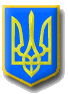 